Liikenne- ja viestintäministeriöAsia: lausuntopyyntö LVM/1042/03/2015FiComin lausunto postilain muuttamisestaLiikenne- ja viestintäministeriö on pyytänyt lausuntoa luonnoksesta hallituksen esitykseksi eduskunnalle laiksi postilain muuttamiseksi (jäljempänä luonnos). Tietoliikenteen ja tietotekniikan keskusliitto, FiCom ry (FiCom) kiittää mahdollisuudesta lausua luonnoksesta ja esittää lausuntonaan seuraavaa:Lainsäätäjän tulee taata toimijoille tasapuoliset kilpailuolosuhteetPostilain toimilupajärjestelmän muuttaminen ilmoituksenvaraiseksi on kannatettava muutos, koska se osaltaan vastaa valtioneuvoston normipurkutalkoisiin. Kuitenkin avattaessa postimarkkinoita ja kilpailun esteitä poistettaessa tulee huolehtia siitä, että markkinaehtoisessa toiminnassa sääntelyn tulee taata kaikille toimijoille yhdenvertaiset toimintamahdollisuudet ja tasapuoliset kilpailuolosuhteet. Luonnoksen taloudellisia vaikutuksia koskevassa kohdassa 4.1 (s.6) todetaan, että Toimilupajärjestelmästä luopumisella saattaa olla vaikutuksia yleispalvelun tarjoajaan, jos kilpailu taajama-alueilla kiristyy ja yleispalvelutoimija on ainoa postiyritys, joka joutuu toimittamaan postilähetyksiä myös vaikeakulkuisille alueille ja haja-asutusalueille. Toisaalta esitys myös mahdollistaa yleispalvelun tarjoajalle kehittää toimintaansa ja luoda uusia innovaatioita.Luonnoksessa todetaan avoimesti, että kilpailuolosuhteet eivät jatkossa välttämättä olisi tasapuolisia. Toisaalta luonnoksessa ei todeta, mitä kehittämismahdollisuuksia esitys luo yleispalvelutoimijalle. Luonnoksessa ei myöskään ole otettu kantaa vaikutusten seurantaan, vaikka esityksellä myönnetään olevan vaikutuksia yleispalvelun tarjoajaan. Vaikutusarviointien osalta esitystä voi pitää puutteellisena ja sitä tulisi täydentää jatkovalmistelussa. Luonnoksessa ei ehdoteta kevennettäväksi Posti Oy:lle kohdistuvia velvoitteita, kuten viisipäiväistä jakeluvelvoitetta, vaikka samalla kevennetään Postin Oy:n kilpailijoille voimassaolevien toimilupapäätösten ehtoja, kuten poistamalla vähintään kerran viikossa tapahtuva jakelu ja virheellisesti jaettujen postilähetysten palauttamista helpottavien keräilypisteiden ylläpito. Luonnoksessa ei ole lainkaan perusteltu nykyisten toimilupavelvollisuuksien karsimista lakimuutoksen yhteydessä, mitä voidaan pitää niin ikään esityksen puutteena.Kirjejakelussa on tapahtunut merkittäviä muutoksia sitten postilain hyväksymisen 2011, joten voimassa olevan lain toimivuutta tulisi tarkastella paitsi nykytilanteeseen myös ennen kaikkea tulevaisuuteen nähden.  FiComin näkemyksen mukaan perinteisen postimarkkinan muutostilanne tulisi huomioida esityksessä takaamalla toimijoille yhdenvertaisemmat toimintamahdollisuudet ja mahdollisuutta kehittää jakelupalveluja markkinaehtoisesti asiakastarpeiden mukaisesti.  Postilain osittainen uudistus ei palvele yhdenvertaisuutta, jos samanaikaisesti jätetään tekemättä kansallisesti mahdollisia kevennysmuutoksia yleispalveluvelvoitteisiin esimerkiksi siten, että yleispalveluvelvollista jakelua olisi mahdollista kehittää hyödyntämällä digitaalista jakelua. FiCom kannattaa luonnoksen ehdotuksia 36 §, 36 a § ja 41 a § ja sitä, että nykyisten toimiluvanhaltijoiden ei tarvitse tehdä erillistä ilmoitusta Viestintävirastolle.Postitoiminnan valvontamaksun suuruus (69 §)Voimassa olevan lain mukaan postitoiminnan valvontamaksun suuruus on 0,29 prosenttia postiyrityksen Suomessa harjoittaman toimiluvanvaraisen postitoiminnan sen tilikauden liikevaihdosta. Koska toimiluvista luonnokseen mukaan ollaan luopumassa, tehtäisiin lakiin tätä koskeva muutos.Tietoyhteiskuntakaaressa (917/2014) ilmoituksenvaraista tai toimiluvanvaraista toimintaa harjoittava teleyritys on velvollinen suorittamaan Viestintävirastolle vuotuisen tietoyhteiskuntamaksun, jonka suuruus on 0,12 prosenttia teleyrityksen Suomessa harjoittaman teletoiminnan liikevaihdosta. FiCom esittää, että esityksen jatkovalmistelussa alennettaisiin huomattavasti nykyistä valvontamaksua, koska sen tulee perustua viranomaisen todellisiin ja välttämättömiin valvontakustannuksiin. Suomen jäsenmaksua Maailman postiliitolle ei tule kattaa valvontamaksun kautta, vaan valtion talousarvioista.Viestintäviraston rahoitus tulisi jatkossa siirtää valtion talousarvioon.Tietoliikenteen ja tietotekniikan keskusliitto, FiCom ryMarko LahtinenLakiasiat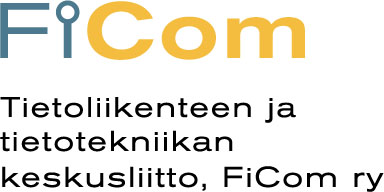 Lausunto 2.11.2015ML